					                                        Беседа: «Бадминтон».Цель: познакомить детей с видом спорта – бадминтон.Задачи: Образовательные: дать представление об Олимпийских видах спорта. Познакомить с одним из видов спорта – бадминтон; учить различать и правильно называть данный вид спорта.Обогащать и уточнять словарь по теме.Развивающие: развивать логическое мышление, внимание, память.Воспитательные: формировать у детей потребность в двигательной активности и физическом совершенствовании.Воспитатель: Ребята, мы ежедневно слышим знакомые слова «физкультура», «спорт». Спортом занимаются самые сильные, крепкие и здоровые люди. Но каждый физкультурник мечтает стать спортсменом. Что для этого необходимо делать?  (Надо каждое утро делать зарядку, выполнять упражнения на открытом воздухе или при открытой форточке.)  Самые главные соревнования у спортсменов называются - Олимпийские игры. Олимпийские игры бывают зимние и летние. Зимние виды спорта отличаются от летних одеждой, оборудованием, условиями проведения.
 Каждый спортсмен мечтает выступить и победить в них.Воспитатель: Ребята, в прошлом году у нас прошли зимние Олимпийские игры.  Проходили у нас в России, в городе Сочи.Есть на юге город Сочи-Солнечный, красивый.Вся Россия была рада,Что там прошла Олимпиада.Ребята, а вы знаете, что каждые Олимпийские игры имеют свой талисман? Обычно талисманом становится любимое животное, которое обитает на территории этой страны и имеет все качества настоящего спортсмена. Талисманами в городе Сочи на Олимпиаде были зайчик, леопард и белый медведь.Наш зайчишка не трусишка,Леопард – сильнейший зверь!Пушистой лапой белый мишкаОтворит к победе дверь.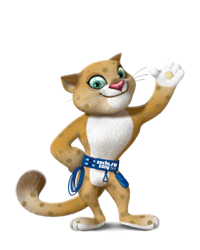 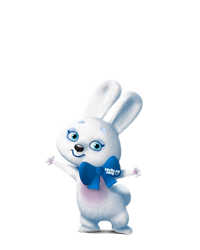 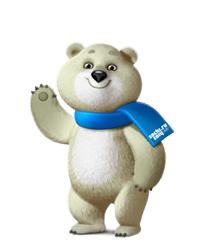 Воспитатель: отгадайте загадки и вспомните виды спорта.
 Всё лето стояли,
Зимы ожидали.
Дождались поры –
Помчались с горы.     (санки).
Две полоски на снегу
Оставляю на бегу.
Я лечу от них стрелой,
А они опять за мной.     (лыжи).
Во дворе с утра играРазыгралась детвораКрики: «шайбу», «мимо», «бей»Там идет игра…(хоккей) Кто на льду меня догонитМы бежим вперегонкиА несут меня не кони,А блестящие…..(коньки) Этот конь не ест овсаВместо ног – два колесаСядь верхом и мчись на нем,Только лучше правь рулем(велосипед) (баскетбол).
На квадратиках доскиКороли свели полкиНет для боя у полковНи патронов, ни штыков(шахматы)Очень трудно быть, не спорьте,
Самым метким в этом спорте.
Просто мчаться по лыжне,
То под силу даже мне.
Сам попробуй бегать день,
А потом попасть в мишень,
Лежа навзничь, из винтовки.
Тут нельзя без тренировки!
А мишень тебе не слон.
Спорт зовётся …(биатлон).
Ногами все бьют мяч, пинают,
Как гвоздь в ворота забивают,
Кричат от радости все: «Гол!».
Игру с мячом зовут ...(футбол)У поля есть две половины,
А по краям висят корзины.
То пролетит над полем мяч,
То меж людей несётся вскач.
Его все бьют и мячик зол,
А с ним играют в ... (баскетбол)
Один удар ракеткой —
Волан летит над сеткой.
Серёжа хоть и сильно бил,
Воланчик в сетку угодил.
Сегодня победил Антон.
Во что играли? В ...
              (бадминтон)Игра «Спортивная фигура на месте замри».Цель: развитие творческого воображения, умения создавать образ через выразительность движений.Воспитатель: Сегодня к нам в гости пришла тренер по бадминтону Ткаченко Ирина Юрьевна. Ирина Юрьевна расскажет вам о таком виде спорта как бадминтон.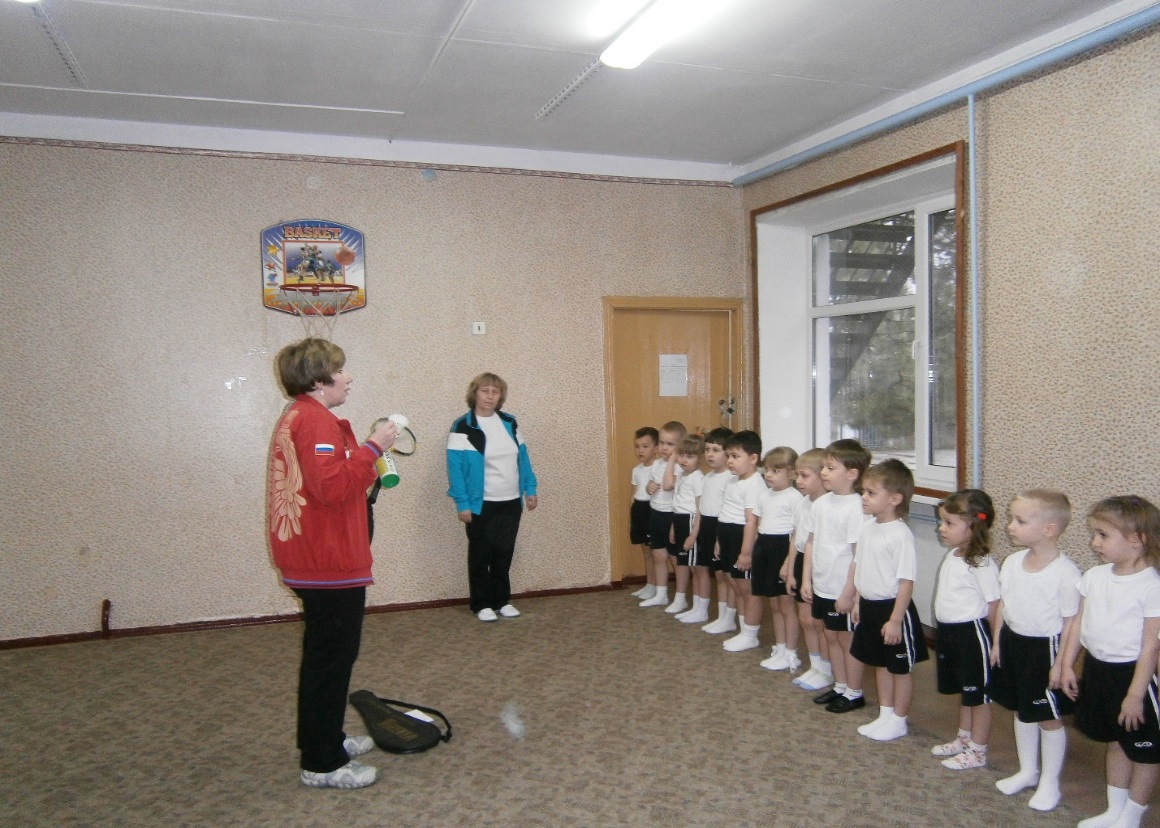 Тренер: Бадминтон – спортивная игра с воланом и ракетками, насыщенная разнообразными движениями и комбинациями.Цель игры: не допускать падения волана на своей площадке и приземлять его на стороне противника. Простота правил, дает возможность играть на любой небольшой площадке, лужайке, пляже и т.п.Упражнения и игры с ракеткой и воланом способствуют развитию таких ценных качеств, как быстрота, ловкость, выносливость, точность и координацию движений, глазомер, укрепляет мышцы рук.Первоначально ракетки изготавливались из дерева. Современные ракетки изготавливаются из различных материалов. В среднем масса ракетки составляет 70 – 100 граммов.Существуют два типа воланов: пластиковые и перьевые. Пластиковые воланы – долговечны. Перьевой волан изготавливают из гусиных перьев.Предлагаю поиграть в игры с ракеткой и воланом.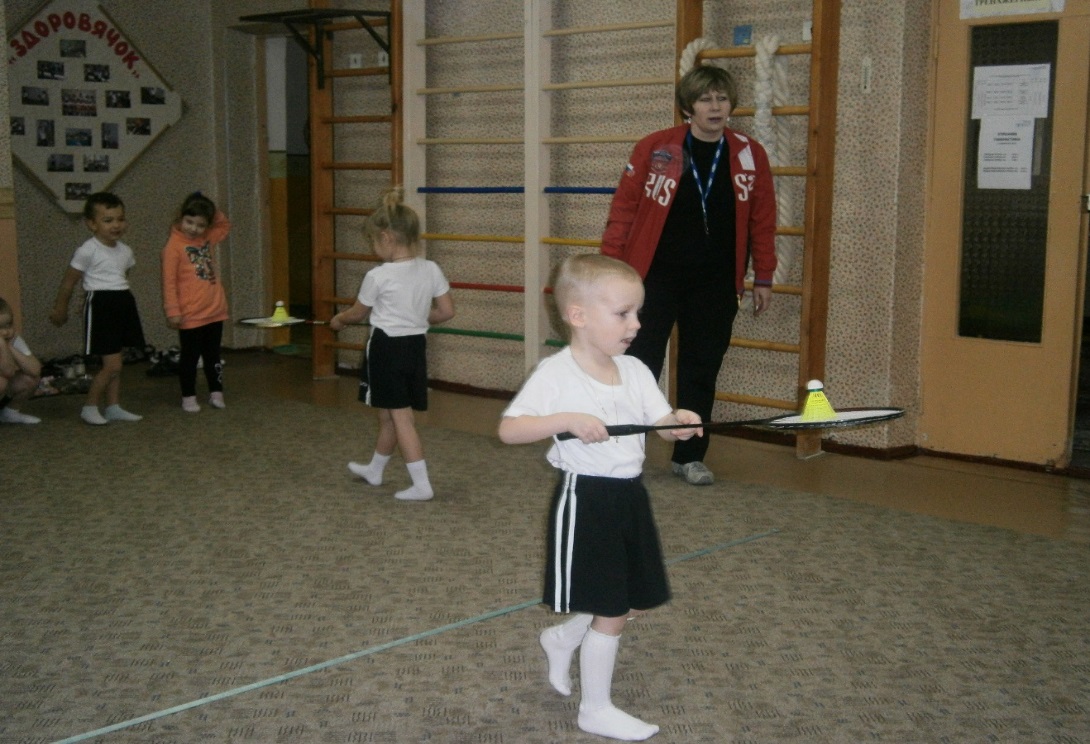 Игра: «Чья команда быстрее перенесет волан».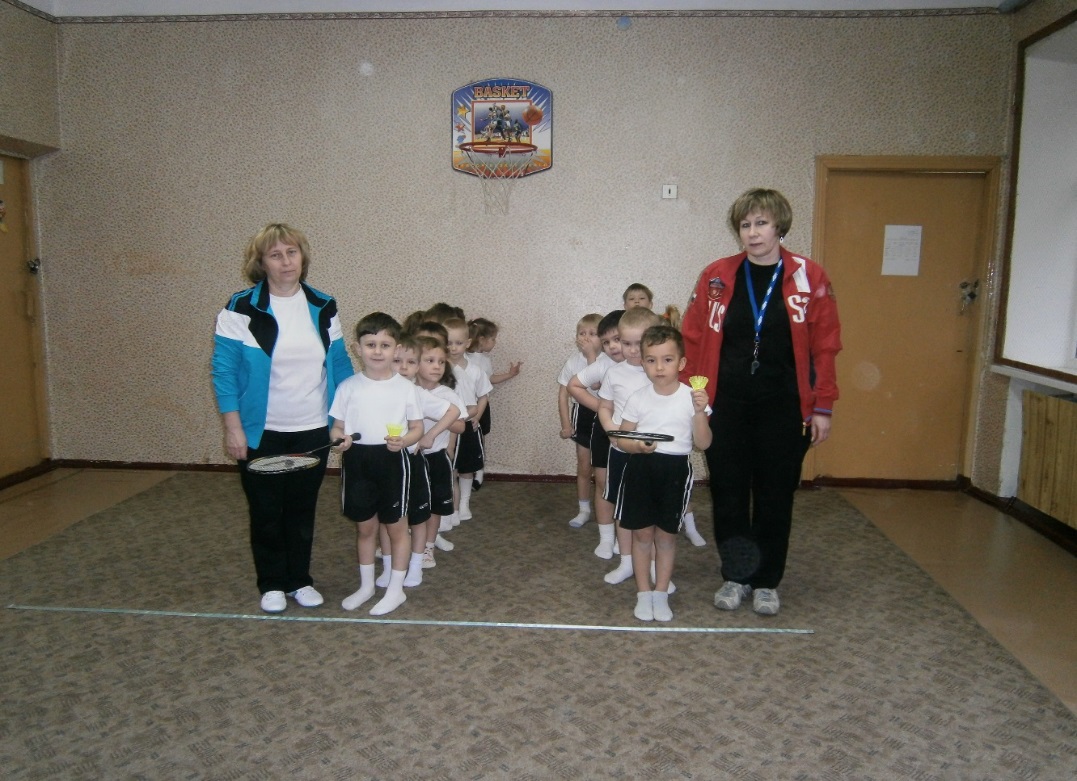 Игра: «Не урони».Расскажите, что нового, интересного вы узнали сегодня? Какой вид спорта вам больше всего нравится и почему.